Sander Jensens forslag til politik 14. august 2017Derudover er der fremsendt bæredygtig- og mobilitetspolitik samt socialpolitik (der dog bliver opdateret snart ifølge socialgruppen)a. Bæredygtighed – tillæg til bæredygtighedspolitik, der allerede er sendtMiljøvenlig varelevering - forsøgKonceptet er, at Citylogistik etablerer et lager uden for byen, hvorfra de kan håndtere alle vareleverancer til og fra butikker, virksomheder og kontorer i midtbyen. De bringer varerne ud til modtagerne i mindre el-lastbiler, som ikke forurener eller støjer, og dermed får vi mulighed for at afprøve et tiltag, der forventeligt både kan gavne klimaet og bidrage til at mindske trængslen i midtbyen.https://www.kolding.dk/nyheder-aktuelt/nyheder-forside/kolding-afprover-nyt-miljovenligt-koncept-for-vareleveringFormålet er at få færre varebilerne i gaderne, der giver mindre dieselforurening og bedre mobilitet og fremkommelighed.Aarhus Kommune skal være 90-100% økologiskInden 2020 skal Aarhus Kommunes køkkener i daginstitutioner, plejecentre, kantiner, skoler og institutioner være 90-100% økologiske. Kommunen har allerede nået 60% økologi på rekordtid – nu skal Aarhus gå efter guld. Kommunen har 274 køkkener. b. IværksætteriCommunity manager til af facilitere startup netværk, fortsætte og udvide nuværende indsatsIværksætterydelse forsøg i stedet for dagpenge fx 1 år uden modkravFlere ledige som selvstændige, talentudvikling, acceleratorprogrammerMikrolån til iværksættere, som skal tilbagebetales rentefritTalentudvikling og rekruttering af kvalificerede medarbejdere til iværksættere og virksomhederBedre samarbejde mellem erhvervsliv, uddannelser, civilsamfund og kommune om iværksætteric. Forskellige enkeltsagerKontanthjælp uden modkravKontanthjælp uden modkrav - forsøgsordning med 100 kontanthjælpsmodtagere “ikke arbejdsparat”?Alle mennesker vil gerne bidrage til samfundet og være en del af noget større end dem selv. Med kontanthjælp uden modkrav kan vi skære ned på kontrol og bureaukrati. I stedet skal kommunen vise de ledige tillid og hjælpe dem på deres præmisser. Målet er, at de selv får overskud til at forvalte deres eget liv. Vi skal gå fra kassetænkning til ”mennesketænkning” og frigive ressourcer, så også sagsbehandlerne samtidig får mere tid. Aarhus kan prøve fx Kalundborg-modellen, hvor ikke job-parate kontanthjælpsmodtagere fritages for alle sanktioner, men til gengæld tilbydes alternative metoder og rådgivning i deres liv. Vi bliver nødt til at afprøve nye måder at frigøre borgerne og sagsbehandlerne og udfordre systemer, der ikke virker. Vi har alt at vinde.Forsøgsordning med 30 timers arbejdsuge for 200 kommunalt ansatteVed at sænke arbejdstiden til 30 timer om ugen for nogle af kommunens medarbejdere, vil de få en mindre stresset hverdag og mere tid til familien. Erfaringen viser, at produktiviteten stiger, og at man får mindre nedslidning. Det vil også åbne for, at flere ledige kan få job.  Aarhus Kommune har over 22.000 medarbejdere. Vi skal lave et forsøg med mange hundrede arbejdspladser for at indsamle viden, så effekten kan dokumenteres. Der skal tilknyttes forskning til forsøget, så der skabes et solidt sagligt grundlag, som vi kan arbejde videre med. Ordningen er frivillig for medarbejdere, der ønsker at gå ned i tid. Det skal alt sammen forhandles med de respektive fagforeninger.Minimumsnormering for daginstitutionerFor sikre en høj kvalitet i vores daginstitutioner skal vi sikre minimumsnormeringer. For eksempel - mindst 1 medarbejder til 3 vuggestuebørn- mindst 1 medarbejder til 6 børnehavebørn- mindst 80% pædagoger BUPL: http://www.bupl.dk/minimumStadion og multihalNyt stadion og Multihal – bygges samlet et sted i oplandet tæt på motorvej og letbane på sigt. Skal privat finansieres eller helst OPP-samarbejde og kan drives som socialøkonomisk virksomhed. d. Aktivt medborgerskab: Fra høring til dialog til handlingAktivt medborgerskab skal skabe handling, nye relationer og tages byens udvikling til et nyt og og borgernært niveau. I dag er kommunens sagsbehandlinger, politiske forslag og initiativer komplekst at sætte sig ind i og forstå. Både fordi dialogen mellem kommune og borgere er mangelfuld, ligesom hele sagsbehandlingen er uigennemsigtig for menigmand og -kvinde. Det kræver nye alternative måder at skabe mere aktivt medborgerskab. 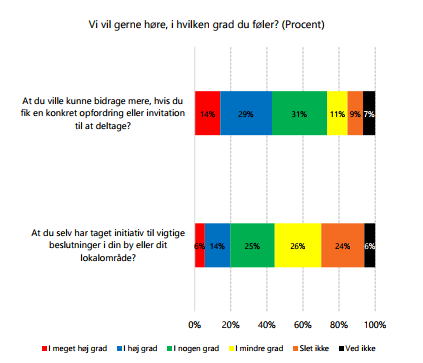 En undersøgelse foretaget af Epinion for Aarhus Kommune viser, at borgerne efter eget udsagn vil bidrage mere, hvis de bliver opfordret konkret eller får en invitation til at deltage. (marts 2016)Et rådgivende og handlende sekretariat Medborgerskabet skal ledes af et tværmagistratslig sekretariat, der arbejder med aktivt medborgerskab. Biblioteker som medborgerhuseUdvid bibliotekernes rammer og rolle til at være huse for demokrati og medborgerskab. For nylig kunne man læse, at bibliotekerne udlåne færre medier, men at antallet er brugere aldrig har været højere.Total digital gennemsigtighedNy byrådsportal på web og mobil, der løbende på en nem og intuitiv måde formidler byrådets indstillinger, processer og beslutninger. I dag har man det på www.aarhus.dk meget knudret og besværligt tilgængeligt og uoverskueligt. Det skal øge gennemsigtigheden og lysten til at engagere sig fra borgernes side.Hver indstilling skal kommunikeres digitalt som en case, der er fuldt søgebar på nettet i forhold til sagsbehandlingen, høring, relevante bilag og sammenhænge med andre sager mv.Fysiske borgermøderVed alle større byrådssager, der har indvirkning på lokalsamfund eller byen generelt skal der være åbne og involverende borgermøder, der er faciliteret af ”neutrale” fagpersoner, der ikke har aktiver i sagen. Vi skal undgå, at det kun er dem, der råber højst, der bliver hørt. Alle borgere skal føle sig inviteret og mødt til et borgermøde. Alle skal høres og kunne gøre en forskel i processen til det endelige politiske forslag. Det er med disse fysiske møder mellem alle interessenter at politikudviklingen begynder! Sekretariatshjælp til fællesråd, laug og foreningerUdvid og understøt alle byens fællesråd som forummer for demokrati og medborgerskab, hvor de har hjælpe fra medborgerskabssekretariatet til alt det praktiske. Fællesråd er frivillige foreninger, der er dannet i lokalområder og landsbyer, men også i Aarhus midtby. Nogle gange forgrener fællesrådene sig til gadelaug og gadeforeninger, hvor der typisk er et samarbejde imellem dem. Hjælp til foreninger og laugForeningskonsulenter skal hjælpe borgere med at etablere foreninger og projekter og hjælpe eksisterende foreninger med både vejledning til drift, udvikling og aktivt medborgerskab.Det begynder lokaltBegynd altid lokalt. Politik har ofte stor indflydelse lokalt. Om det handler om nybyggeri, skoler eller ældrepolitik. Derfor når ny politik skal udvikles, skal man begynde med at involvere de mennesker, som det handler om. I dag bliver politikken udviklet på rådhuset og så herefter sendt i høring, hvor borgerne først der kan få høringsmulighed. I stedet skal kommunen inddrage borgere, virksomheder og institutioner langt tidligere i processen, så vi sikrer involvering og ejerskab i politikken. Lokale løsninger – her begynder politikkenVi skal væk fra ”top down” politik, hvor man ofte trækker en fælles løsning ned over hovedet på alle, Når man begynder lokalt at udvikle politik skal kommunen også være indstillet på, at der skal være lokale løsninger. Fx skal nogle gader have andre regulativer for gadehandel, vareudstilling og udeservering en andre, fordi der skal tages hensyn til den lokale infrastruktur. Kultur til social inklusionKulturinstitutioner skal i højere grad inkludere og tiltrække socialt udsatte og psykisk sårbare i deres publikumspolitik. Formålet skal fremgå af de samarbejdsaftaler kommune og institution indgår i forbindelse med økonomiske tilskud. Kultur og kunst er en fantastisk måde at møde om et tredje fælles, der er uafhængig af ens sociale status eller tilstand. Hver bydel et medborgerhusDet skal være et krav at kulturhuse og kulturfaciliteter tænkes ind i nye bydele, hvor der er fx nybyggeri som skoler, bytorve o.l. så flere steder mennesker kan mødes udenfor skole- og arbejdstid, som støtter op om borgernes fællesskaber med både faciliteter, oplevelser og oplysning til folket. Medborgskabshus i Latinerkvarteret: Tandklinikken i Graven skal omdannes til medborgskabshus for Latinerkvarteret og midtbyen.Medborgerhuse er vigtige for at bevare og udvikle nærdemokratiet og skabe lokal forankring. Deltagerbudget / borgerbudgetBorgerne skal være med til at planlægge og budgettere og dermed få indflydelse og tage ansvar lokalt. Borgerbudget er en betegnelse for en åben demokratisk proces, hvor borgerne har direkte indflydelse på prioritering og disponering af offentlige midler.Moderne metoder og værktøjerDer skal arbejdes med de nyeste metoder inden for medborgerskab og borgerinvolvering. Eksisterende modeller skal udfordres og gentænkes, så det passer til vores tid. KommunikationForny og forbedre måden som kommunen kommunikerer på til borgerne, men også internt og på politisk niveau for at øge gennemsigtighed og tydelighed i al kommunikation.PS En del af ovenstående indgår også i det nu ophørte medborgerskabsudvalgs anbefalinger, der dog ikke er vedtaget. Se mere her:http://www.medborgerskabiaarhus.dk/da/Medborgerskabspolitik/Aarhus-foerste-medborgerskabspolitik.aspx